УТВЕРЖДАЮПредседатель ОО «Белорусская парапланерная федерация» 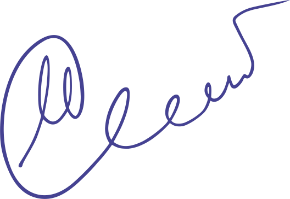 ___________ С.Н. Маршалкович« 30  » _____марта_____ 2021 г.ПОЛОЖЕНИЕо заочных соревнованиях по парапланерному спорту
«Лига Белорусской парапланерной федерации»ОБЩИЕ ПОЛОЖЕНИЯСоревнования проводятся среди членов ОО «Белорусская парапланерная федерация».Организатором соревнований является ОО «Белорусская парапланерная федерация» (далее Федерация).Соревнования проводится в единой возрастной группе.Соревнования проводится в формате Online-contest (OLC) по зачету выполненных маршрутных полетов в течение лётного сезона.Соревнования проводится в зачетах:личный (п.13);женский (п.14);класса парапланов (п.п.15, 16);лучший полет года (п.17).Положение о соревнованиях, а также изменения и дополнения к нему, касающиеся вопросов обеспечения безопасности, дополнительного поощрения пилотов или уточнения разночтений, публикуются на сайте http://paragliding.by/.Главный судья (далее – судья) соревнований: Козловский Яков ЕвгеньевичЭлектронная почта: Leonardo2020@tut.byViber: 375259090324Телефоны: 375259090324СРОКИ, МЕСТО ПРОВЕДЕНИЯСроки проведения соревнований с 01 апреля по 31 октября 2021 года.Территория участия для всех пилотов – Республика Беларусь.Место полета определяется по точке старта.ПРОГРАММА СОРЕВНОВАНИЙСоревнования разыгрываются в следующих упражнениях спортивного Кодекса ФАИ:полет на открытую дальность;полет на дальность до цели с возвращением;полет на открытую дальность через один ППМ;полет на открытую дальность OLC;полет на дальность по треугольному маршруту;полет на дальность по треугольному маршруту ФАИ;Количество полетов в соревнованиях для каждого участника не ограничено.Текущие и итоговые Протоколы соревнований публикуются на сайте http://paragliding.by/.Предварительные протоколы соревнований публикуются не позднее 15 ноября 2021 года.Окончательные протоколы соревнований публикуются не позднее 1 декабря 2021 года.УЧАСТНИКИ СОРЕВНОВАНИЙ, 
ТРЕБОВАНИЯ К НИМ И УСЛОВИЯ УЧАСТИЯВ соревнованиях участвуют действующие члены ОО «Белорусская парапланерная федерация».К соревнованиям допускаются пилоты в возрасте не моложе 18 лет.Количество участников не ограничено.В соревнованиях участвуют пилоты, подавшие заявки по каждому полету согласно требований Главы 5 Положения.Пилоты-участники соревнований обязаны знать и исполнять требования настоящего Положения.Соревнования носят заочный характер, потому организаторы не несут ответственность за подготовку участников, допуск к полетам по состоянию здоровья, наличие страхового полиса.ЗАЯВКИЗаявкой на участие в соревнованиях считаются:факт регистрации пилота (создание учетной записи) в WEB-приложении «Leonardo» (далее «Леонардо») по адресу http://paragliding.by/leonardo;загрузка в «Леонардо» треков, подтверждающих факт полетов пилота в период проведения соревнований.После регистрации в «Леонардо» пилот обязан заполнить профиль участника. В профиле указываются только достоверные данные о пилоте.Участник, указавший в своем профиле недостоверные данные или создавший несколько учетных записей в «Леонардо», дисквалифицируется до конца текущих соревнований.Загрузка трека полета в «Леонардо», заявляемого для участия в соревновании, должна быть произведена не позднее 10 календарных дней, считая со времени посадки.Загрузка трека полета в «Леонардо» должна производится через форму «Добавить полет» только под учетной записью участника.Поля «Производитель», «Модель (крыло)», «Сертификация (класс)», «Категория» в форме «Добавить полет» должны содержать достоверную информацию.Все записи участников и их статусы доступны для просмотра без регистрации в «Леонардо».УСЛОВИЯ ЗАЧЕТА ПОЛЕТОВК зачету принимаются три лучших полета, улучшающие личный результат пилота в соответствующем упражнении в следующих зачетах: личный, женский, класс параплана.К зачету не принимаются полеты:выполненные в зачет других соревнований, в которых пилот летел по задаче, поставленной организаторами;выполненные не по заявкам на использование воздушного пространства.Дистанционные результаты участников определяются по треку прибора спутниковой навигации. Определение результатов производится с точностью 0,1 км.Прибор спутниковой навигации должен быть включен перед началом выполнения полета (до отрыва от земли) и выключен после посадки.Никакие полеты, в которых отсутствует начало трека (например, GPS был включен уже в полете) не принимаются.Полеты, в которых GPS по каким-либо причинам прекращал запись трека в воздухе, принимаются к зачету. При этом разрывы в треке не должны превышать 4 мин, за исключением момента начала полета (отрыва от земли).В одном полете может быть выполнено только одно упражнение.Пилот самостоятельно выбирает, по какому упражнению засчитывать полет.Полеты, в результате которых пилот получил травмы, не засчитываются.Запрещается использование парамотора на всех этапах полета, в т.ч. и для выполнения только стартового набора высоты с продолжением полета с выключенным мотором.ПОЛЕТ НА ОТКРЫТУЮ ДАЛЬНОСТЬДистанция определяется как расстояние по прямой между наиболее удаленными друг от друга точками трека полета.Для подсчета дистанции в этом упражнении и количества баллов используется «Леонардо», поле «Линейная дальность».При выборе данной задачи в форме подачи заявки результат берется из Леонардо автоматически и редактированию не подлежит.Минимальная дистанция, принимаемая к зачету: Lo = 10 км.Коэффициент сложности данного упражнения = 1.ПОЛЕТ ДО ЦЕЛИ С ВОЗВРАЩЕНИЕМЦель (ППМ, точку возврата) – наиболее удаленную от старта точку трека – пилот определяет самостоятельно, при этом:ППМ находится за пределами стартового цилиндра радиусом 1,5 км с центром в точке старта.Точкой старта является точка начала самостоятельного полета (определяется по треку). Для буксировочного полета это точка отцепки.Точкой финиша является первая точка пересечения стартового цилиндра на участке полета после ППМ.На участке Старт – ППМ пилот может пересекать стартовый цилиндр сколько угодно раз.Дистанция определяется как сумма расстояний по прямой от точки старта до ППМ плюс от ППМ до финиша.После точки финиша пилот может продолжать полет вне зачета в данных соревнованиях.Минимальная дистанция, принимаемая к зачету: Lo = 5 км.Коэффициент сложности данного упражнения = 3.Рекомендуемое программное обеспечение для подсчета результата в данном упражнение Track-Album http://track-album.net.Допускается указывать в этом упражнении результат меньше реального на значение в диапазоне 0÷1 км, при обязательном выполнении условия пересечения стартового цилиндра на участке полета после ППМ.Все вычисления расстояний в данной задаче производятся после округления длин отрезков маршрута до 0,1 км.ПОЛЕТ НА ОТКРЫТУЮ ДАЛЬНОСТЬ ЧЕРЕЗ ППМППМ – пилот определяет самостоятельно, при этом:Точкой старта является точка начала самостоятельного полета (определяется по треку). Для буксировочного полета это точка отцепки.Точкой финиша может являться любая точка после ППМ.Угол между отрезками Старт – ППМ и ППМ – финиш с вершиной в точке ППМ должен быть строго меньше 90 градусов, без каких-либо округлений.Длина отрезка Старт – ППМ должна быть не менее 20% всей длины маршрута. Расчет процентов производится после округления длины отрезка до 0,1 км.Длина отрезка ППМ – Финиш должна быть не менее 20% всей длины маршрута. Расчет процентов производится после округления длины отрезка до 0,1 км.Дистанция определяется как сумма расстояний по прямой от точки старта до ППМ плюс от ППМ до финиша. Расчет длины производится после округления длины отрезков до 0,1 км.После точки финиша пилот может продолжать полет вне зачета в данных соревнованиях.Минимальная дистанция, принимаемая к зачету: Lo = 5 км.Коэффициент сложности данного упражнения = 2.Рекомендуемое программное обеспечение для подсчета результата в данном упражнение Track-Album http://track-album.net.ПОЛЕТ ПО ТРЕУГОЛЬНИКУ ФАИДистанция определяется как сумма длин сторон треугольника, описанного вокруг крайних точек трека пилота.Каждая сторона должна составлять не менее 28% от суммы длин всех сторон.Допускаемый разрыв одной стороны треугольника не более 20% от дистанции.Для подсчета дистанции в этом упражнении используется «Леонардо» (поле «Дальность в OLC» при «Тип в OLC» = «Треугольник FAI»).Пилот имеет право подать полёт как «Треугольник ФАИ» в случае, если «Леонардо» оценивает полет по другому типу. В этом случае для подсчета баллов судьей будет использовать результат, предложенный «Леонардо» по ссылке «Show Optimization Details» и далее поле «XC distance» при «Type of Flight» = «Треугольник FAI».Полет может быть зачтен как треугольник ФАИ только по данным «Леонардо». Измерения вручную для этого упражнения не допускаются.При выборе данной задачи в форме подачи заявки результат берется из «Леонардо» автоматически и редактированию не подлежит.Минимальная дистанция, принимаемая к зачету: Lo = 10 км.Коэффициент сложности данного упражнения = 2,5.ПОЛЕТ ПО СВОБОДНОМУ ТРЕУГОЛЬНИКУДистанция определяется как сумма длин сторон треугольника, описанного вокруг крайних точек трека пилота.Допускаемый разрыв одной стороны треугольника не более 20% от дистанции.Для подсчета дистанции в этом упражнении используется «Леонардо» (поле «Дальность в OLC» при «Тип в OLC» = «Свободный Треугольник»).Пилот имеет право подать полёт как «Свободный Треугольник» в случае, если «Леонардо» оценивает полет по другому типу. В этом случае для подсчета баллов судья будет использовать результат, предложенный «Леонардо» по ссылке «Show Optimization Details» и далее поле «XC distance» при «Type of Flight» = «Свободный Треугольник».Полет может быть зачтен как свободный треугольник только по данным «Леонардо», измерения вручную для этого упражнения не допускаются.При выборе данной задачи в форме подачи заявки результат берется из «Леонардо» автоматически и редактированию не подлежит.Минимальная дистанция, принимаемая к зачету: Lo = 10 км.Коэффициент сложности данного упражнения = 2,25.ПОЛЕТ НА ОТКРЫТУЮ ДАЛЬНОСТЬ OLC12.1. Дистанция определяется как сумма длин отрезков «Cтарт» – ППМ-1 – ППМ-2 – ППМ-3 – «Финиш».12.2. ППМ-1, ППМ-2, ППМ-3 – любые точки маршрута, при которых дистанция полета будет максимальной.12.3. Старт и Финиш могут быть воздушными.12.4. Для подсчета дистанции в этом упражнении используется «Леонардо», «Show Optimization Details» и далее поле «XC distance» при «Type of Flight» = «Полет на дальность».12.5. Полет может быть зачтен как «Открытая дальность OLC» только по данным «Леонардо». Измерения вручную для этого упражнения не допускаются.12.6. При выборе данной задачи в форме подачи заявки результат берется из «Леонардо» автоматически и редактированию не подлежит.12.7. Минимальная дистанция, принимаемая к зачету: Lo = 10 км.12.8. Коэффициент сложности данного упражнения = 0,8.ЛИЧНЫЙ ЗАЧЕТПобедителем соревнований в личном зачете является пилот, имеющий лучшую сумму количества очков в пяти лучших упражнениях, из шести возможных.Места в каждом упражнении определяются по количеству очков самого лучшего из заявленных в течение сезона полетов пилота.При определении мест в личном зачете при равенстве суммарных итоговых результатов у пилотов преимущество отдается пилоту, у которого больше сумма очков по пяти упражнениям с наиболее высокими местами с учетом коэффициентов сложности по упражнения и женского коэффициента.ЖЕНСКИЙ ЗАЧЕТМеста в женском зачете определяются по таблице личного (общего) зачета, но учитываются только пилоты-женщины.ЗАЧЕТ В ФАН КЛАССЕПо итогам соревнований проводится Личный зачет в фан классе парапланов.В зачете фан класса парапланов участвуют только полеты, выполненные на парапланах с сертификацией до EN B или LTF (DHV) 1-2 включительно.Подсчет промежуточных результатов в зачете фан класса может не производиться. Результаты подсчитываться только после завершения соревнований.ЗАЧЕТ В СПОРТИВНОМ КЛАССЕПо итогам соревнований проводится Личный зачет в спортивном классе парапланов.В зачете спортивного класса парапланов участвуют только полеты, выполненные на парапланах с сертификацией до EN C или LTF (DHV) 2 включительно.Подсчет промежуточных результатов в спортивном зачете может не производиться. Результаты подсчитываться только после завершения соревнований.ЛУЧШИЙ ПОЛЕТ ГОДАПо итогам соревнований определяется лучший полет года в каждом упражнении.В зачете участвуют все заявленные полеты и не зависят от класса параплана и пола пилота.Подсчет промежуточных результатов производится после каждого добавления полетов к зачету. Результаты подсчитываться только после завершения соревнований.МАТЕРИАЛЬНО-ТЕХНИЧЕСКОЕ ОБЕСПЕЧЕНИЕ СОРЕВНОВАНИЙВсе участники принимают участие в соревнованиях с личными парапланами, экипировкой, приборами спутниковой навигации, необходимыми картографическими материалами, средствами связи, средствами самоспасания.Транспорт доставки к старту и подбора, руководство полетами, медицинское, метеорологическое, штурманское, поисково-спасательное и другое обеспечение организуется участником соревнований самостоятельно.Федерация не несет ответственности за оснащение участников соревнований экипировкой, навигационным и связным оборудованием, транспортными средствами, средствами самоспасания.Федерация не организует транспортное обеспечение для участников соревнований, медицинскую помощь на время проведения соревнований, метеорологическое, штурманское, поисково-спасательное и другое обеспечение.ТРЕБОВАНИЯ К ПАРАПЛАНАМ И СНАРЯЖЕНИЮ, МЕРЫ ОБЕСПЕЧЕНИЯ БЕЗОПАСНОСТИ ПОЛЕТОВПараплан и снаряжение должны быть пригодными к полетам.Каждый пилот обязан иметь запасной парашют, средства связи, прибор спутниковой навигации, жесткий шлем, необходимые средства самоспасения, которыми должен уметь пользоваться.Ответственность за надежность и пригодность параплана и снаряжения к полетам и действиям в аварийных ситуациях несет пилот.Каждый пилот несет личную ответственность за своевременную подготовку к полетам и обеспечение безопасности при старте, во время полетов, а также за выбор места посадки и саму посадку.Все пилоты, находящиеся в воздухе, обязаны быть предельно осмотрительными и принимать все зависящие от них меры по предотвращению угроз безопасности полетов.НАГРАЖДЕНИЕ ПОБЕДИТЕЛЕЙПобедители и призеры соревнований награждаются дипломами.За высокие достижения в соревнованиях спонсорами соревнований могут быть учреждены призы, а также другие награды.ПРОТЕСТЫГлавный судья имеет право не принимать к зачету результаты или дисквалифицировать участников, нарушивших настоящее Положение.Протесты принимаются по электронной почте Leonardo2020@tut.by в течение соревнований, а также не позднее 3 суток после опубликования предварительных результатов на сайте http://paragliding.by/.Результаты рассмотрения протестов публикуются на сайте http://paragliding.by/.Рассмотрение протестов возлагается на Совет ОО «Белорусская парапланерная федерация» (далее – Совет).После получения протеста от участника главный судья пересылает протест всем членам Совета.Протест рассматривается в течение пяти календарных дней.Результат определяется большинством голосов членов Совета. Главный судья в голосовании не участвует.Кворум для принятия решений – 3 члена протест-комитета.Если в течение пяти календарных дней кворум не собрался, то рассмотрение протеста продляется до момента собрания кворума.